My Pirate Treasure Island Coordinates					Name __________________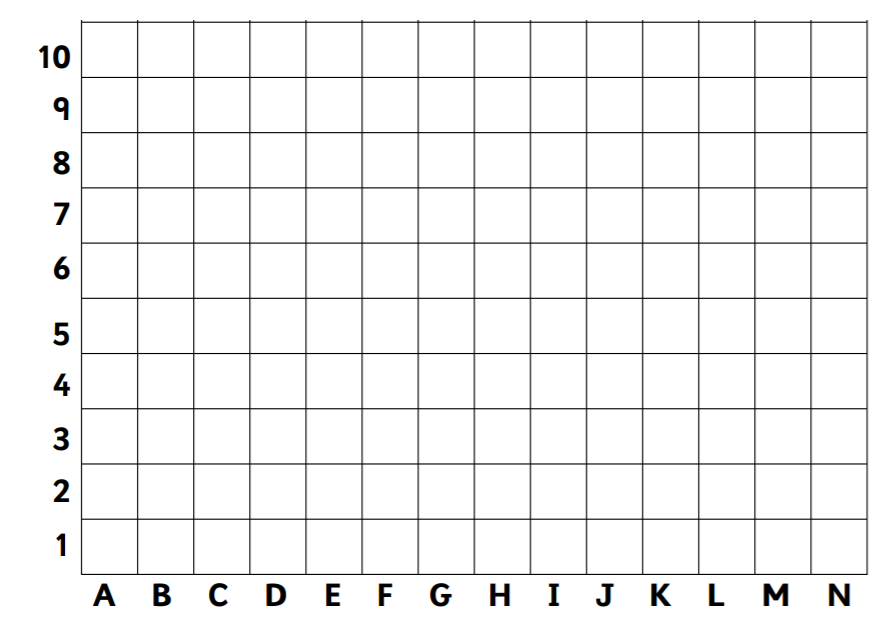 